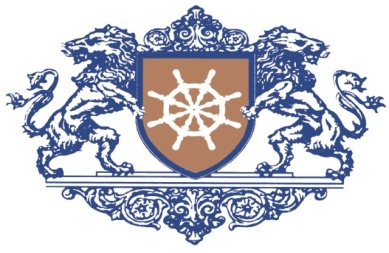 Skillet...$14Eggs “Over Easy” over Home Fries with Bell Peppers, Onions and Monterey Jack topped with Avocado and Island Pepper SauceLuigi’s Fritatta...$14Red Pepper, Spinach, Goat Cheese, Breakfast PotatoesBlueberry Pancakes…$11Home Made Goodness with A Ton of Whipped CreamGnocchi Caprese…$14Home Made Gnocchi, Grilled Chicken, Fresh Mozzarella, Fresh Basil, Fire Roasted TomatoesWorld Famouis Monte Cristo…$14Ham, Swiss, Bacon and Blueberry Preserves Between French Toast Slices, Breakfast PotatoBasic Breakfast…$11Eggs (Prepared Your Way), Bacon, Skillet Potatoes, Choice of Toast                Classic Benedict… $14Shaved Ham, Hollandaise, Skillet PotatoesCrab Cake Benedict… $20Seared Crab Cakes, Spinach, HollandaiseFish Sandwich…$MarketL.T.O , FriesBiscuits and Gravy...$14Eggs How You Like Them, Breakfast PotatoSalmon Berry Salad…$16Assorted Berries, Banana Chips, Citrus Honey Vinaigrette…. $168oz Prime Burger...$15L.T.O , FriesBBQ Chicken Flatbread…$14BBQ Sauce, Caramelized Onions, Monterey Jack CheeseAmerican In Paris…$14Fresh Baked Croissant, Turkey, Bacon, Swiss and Mayo, French FriesSummer Salad…$13Grilled, Chopped Watermelon, Bibb Lettuce, Feta, Green Onion, Cucumber, Balsalmic Beads, Mint DressingAntipasto Salad…$13Romaine, Ham, Salami, Fresh Mozzerella, Olives, Onion, Banana Pepper, Tomato, Cucumber, Oregano DressingBLT...$14World Famous with Fries“Consuming raw or undercooked meats, poultry, seafood, shellfish, or eggs may increase your risk of foodborne illness.”